  		       WELCOME TO EMMALEmmanuel Episcopal Church was established in 1858.  The first wooden structure was destroyed by a storm.  The present building was erected in 1872 on a meager budget by faithful souls.  They dug native fieldstone from nearby farms and used sand from Lee County creeks to make the mortar.  For many years the interior was largely bare and furnishings were slowly added.  The Church is the oldest public building in the city of Opelika and among the oldest buildings in Lee County.  Emmanuel has been a mission church for most of the 150 years of its existence.  In 1996, the architectural firm of Holmes & Holmes of Mobile, Alabama was employed to plan and supervise the renovation of the original building.  The firm was asked to maintain the building’s architectural integrity, so while structural problems were corrected, the original appearance of the chancel was largely restored.  Emmanuel Episcopal Church is located at 800 First Avenue, Opelika, Alabama 36801.   For more information call the Parish Office at (334) 745-2054 or send an e-mail to emmanuelopelika@bellsouth.net   Visit us online at www.opiscopal.org.  If you are a guest, please sign our church guest book by the front door.TODAY’S LAY EUCHARIST MINISTERSLay Eucharist Minister			   Nancy JonsonOrganist & Music Director			   Preston Winkles  	EMMANUEL EPISCOPAL CHURCH800 First Ave.Opelika, Alabama   36801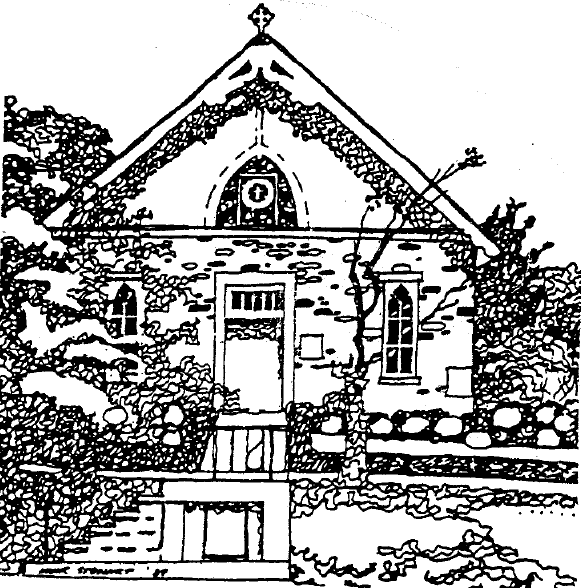                  The Day of Pentecost: Whitsunday		 Morning Prayer – Rite II                           May 28, 2023Order of WorshipPrelude          	                      Entrance Hymn        Come Down, O Love Divine       Hymnal 516Word of God			   			 Page 77 Confession of Sin 			 		 Page 79Invitatory                           				BCP Page 80Christ our Passover					BCP Page 83	Psalm 104:25-35, 37					InsertGloria Patri						Insert                                    The Liturgy of the WordFirst Reading – Acts: 2:1-21				InsertA Song of Praise					BCP Page 90	 Second Reading – 1 Corinthians 12:3-13		Insert The Song of the Redeemed		     		BCP Page 94Gospel – John 20:19-23				InsertReflection                             The Catechism	   BCP Page 849-854Meditation Hymn             Come, Holy Spirit		Hymnal 510The Apostles’ Creed					BCP Page 96Suffrages A						BCP Page 97Collect of the Day   	          				Insert   Collect for the Visitation				BCP 240Collect for the Mission of the Church			BCP Page 257Prayers for the Parish    				BCP Page 817Prayers for the Victims of Addiction			BCP Page 831Parish Prayer List				   See Page 3 of BulletinThe Lord’s Prayer					BCP Page 97The PeaceOffertory Hymn        	      Like the Murmur 		Hymnal 513   Presentation Hymn                 Doxology               Hymnal 380 (verse 3)The General Thanksgiving				BCP Page 101Prayer of St. Chrysostom        				BCP Page 102Recessional Hymn      	    Holy Spirit, Ever Living	Hymnal 511Dismissal		      				BCP Page 102Postlude    		                                 Prayers of the PeopleIntercessions for HealingFilip A., Carol A., Marie A., Petr A., Bob & Cecelia B., Sara B., Tim B., John C.,  Patrick C., Francie G., Victor G., Jitka H., Rosalie H., Linda H., Sandy H., Judy J., Bob  J.,  Jack K., Meredith K., Greg & Ilene L., Jan L., Jay L., Rob L., Tom L.,  Hiram M., Bill M., John M., Linda M., Robbie M., Matthew P. & family, Demarcos P.,    Mike & Jacqueline R., Ron R., Ann R., Janeth & Fred S.,     Joanne & Bill S., Ken S., Judy W., Blanche W., Frank Y. In Thanksgiving For:    The Children of Emmanuel Church,Emmanuel’s anonymous donors For Those Who Have Died:  Announcements  June 4		Vestry meeting following coffee hourJune 5		Inquirer’s class at 6 pm		Refreshments at 5:30 pmJune 8		Compline at 6 pmEmmanuel’s Service Schedule – Sunday – 10:00 June 4		Holy Eucharist, Rite II – The Rev. Liston A. GarfieldJune 11		Morning Prayer, Rite IIJune 18	Morning Prayer, Rite IIJune 25	Eucharist, Rite II – The Rev. Liston A. GarfieldThe people of Emmanuel Church offer a warm welcome to our guests.  Please take a moment to sign our guest book near the front door.  All baptized Christians of every denomination are encouraged to receive Holy Eucharist.  If you are unable to come to the altar rail, please let the usher know you would like to receive the consecrated bread and wine in your pew.  Thank you for your continuing support.